Information for continuing education (CE) creditPharmacy Professional Development and Workforce Webinar Series 2022-2023Activity date(s): 5/17/22, 6/21/22, 7/19/22, 8/16/22, 10/18/22, 2/21/23, 3/21/23, 4/18/23Course director: Sibyl Thomas, PharmD, MBAVizient is committed to complying with the criteria set forth by the accrediting agencies in order to provide this quality course.  To receive credit for educational activities, you must successfully complete all course requirements.RequirementsAttend the course in its entiretyAfter the course, you will receive an email with instructions and an access code that you will need to obtain your CE creditComplete the process no later than the dates indicated below:Upon successful completion of the course requirements, you will be able to print your statement of credit for pharmacy education.Important note for pharmacists and pharmacy techniciansAll credit awarded to pharmacists must be via CPE Monitor; paper certificates and e-certificates are not valid for licensure/certification submission.  Pharmacists will be able to print individual statements of credit and their transcripts from their NABP e-profile created at www.mycpemonitor.net or www.nabp.net.Please provide an accurate NABP ID number and date of birth (mm/dd – do not include birth year)Vizient will upload your NABP ID number and date of birth into CPE Monitor within 24 hours after the completion of all steps required to receive credit.If your NABP ID number and/or date of birth are returned as invalid after the upload, Vizient will make one attempt to contact you for corrections within a 45-day window. After the 45-day window expires, Vizient will not accept the information, and Vizient will not be able to process your CE credit.Learning objectives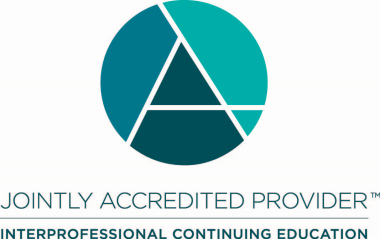 Joint Accreditation Statement:In support of improving patient care, Vizient, Inc. is jointly accredited by the Accreditation Council for Continuing Medical Education (ACCME), the Accreditation Council for Pharmacy Education (ACPE), and the American Nurses Credentialing Center (ANCC) to provide continuing education for the healthcare team.CONFLICT OF INTEREST/CONTENT VALIDATION POLICY:As an accredited provider of continuing medical education/continuing education Vizient is dedicated to ensuring balance, independence, objectivity, and scientific rigor in all of its CME/CE activities. Vizient requires all potential faculty and program planners, in advance, to disclose financial relationships with relevant commercial interests. Vizient uses that information to determine whether prospective contributors have potential conflicts of interest. If significant relationships are disclosed, Vizient assesses how those potential conflicts of interest may affect CME/CE content. Vizient requires that all conflicts of interest be resolved prior to participation in the activity. Vizient is committed to resolving potential conflicts of interest, although if contributors have significant relationships that cannot be reconciled, Vizient reserves the right to prohibit participation.  Faculty presenters are also expected to disclose any discussion of (1) off-label or investigational uses of FDA approved commercial products or devices or (2) products or devices not yet approved in the United States. DISCLOSURE STATEMENTS:Current accrediting agency guidelines and Vizient policy state that participants in educational activities should be made aware of any affiliation or financial interest that may affect the presentation and if there will be any discussion of unapproved or investigative use of commercial products/devices. Each planning committee member, reviewer and presenter has completed a Disclosure of Relevant Financial Relationships form.Planning committee membersRelevant financial relationships: Planning committee members have nothing to discloseHeather Jones, PharmD, MSManager, Regional Oncology ServicesCleveland ClinicDmitry Walker, PharmD, MSAssistant Director, Pharmacy Oncology and Investigational Drug ServicesWVU MedicineSybil Thomas, PharmD, MBASr. Networks DirectorVizientDateSession TitleComplete the CE process by dateMay 17, 2022Managing in a Digital WorldJuly 1, 2022June 21, 2022The First 90 Days: Getting off to a Great StartAugust 5, 2022July 19, 2022Selecting the “Right” Resident ProjectSeptember 2, 2022August 16, 2022Leading Through EmpathySeptember 30, 2022October 18, 2022How to Prepare for the BEST Interview – Open ForumDecember 2, 2022February 21, 2023Tough Conversations and Effective FeedbackApril 7, 2023March 21, 2023Residency Year Building ResilienceMay 5, 2023April 18, 2023Pharmacy Workforce, Retention and EngagementJune 2, 2023Session 1 - May 17, 2022 - Managing in a Digital World - 1.Discuss strategies related to operating in a virtual world  Session 2 - June 21, 2022 – The First 90 Days: Getting off to a Great Start2.Develop approaches for how to be successful in the first 90 days of employmentSession 3 - July 19, 2022 - Selecting the “Right” Resident Project3.Discuss how resident projects are selected, managed, and seen through to completionSession 4 - August 16, 2022 - Leading Through Empathy6.Discuss factors associated with leading through empathy Session 5 - October 18, 2022 - How to Prepare for the BEST Interview – Open Forum7.Describe strategies to use when preparing for interviews to avoid biasSession 6 - February 21, 2023 - Tough Conversations and Effective Feedback4. Describe strategies used to provide feedback and have crucial conversationsSession 7 - March 21, 2023 - Residency Year Building Resilience5.Describe strategies used to build resilience in your residency programSession 8 - April 18, 2023 - Pharmacy Workforce, Retention and Engagement8.Discuss strategies used to enhance retention and engagement within the pharmacy workforceDatePresentation TitlePresenter(s) - Relevant financial relationships: Presenters have nothing to discloseMay 17, 2022Managing in a Digital WorldPHARMACYVizient, Inc. designates this activity for a maximum of 1.00 ACPE credit hours. Universal Activity Number: JA0006103-0000-22-146-L04-PNicole Lacoste, PharmD, BCPS, BCGP, DPLASystem Director – Medication Use, Safety and EducationOchsner Health Elizabeth Shepard, PharmDPharmacy Manager, Clinical OperationsNorthwestern Memorial HospitalJune 21, 2022The First 90 Days: Getting off to a Great StartPHARMACYVizient, Inc. designates this activity for a maximum of .50 ACPE credit hours. Universal Activity Number: JA0006103-0000-22-147-L04-PTony Scott, PharmD, MBADirector of Pharmacy ServicesEmory University HospitalKevin Martin, PharmD, MHS, BCPSPharmacy Operations ManagerJackson Memorial HospitalJuly 19, 2022Selecting the “Right” Resident ProjectPHARMACYVizient, Inc. designates this activity for a maximum of 1.00 ACPE credit hours. Universal Activity Number: JA0006103-0000-22-148-L04-PAnne Zechlinski, PharmD, BCPSPGY-1 Pharmacy Residency Program DirectorFroedtert & the Medical College of WisconsinJessica Chasler, PharmD, MPH, BCCPClinical Pharmacy Specialist, CardiologyThe Johns Hopkins HospitalAugust 16, 2022Leading Through Empathy PHARMACYVizient, Inc. designates this activity for a maximum of 1.00 ACPE credit hours. Universal Activity Number: JA0006103-0000-22-149-L04-PKate Schaafsma, PharmD, MBA, MSDirector of Pharmacy, Community Hospital DivisionFroedtert & the Medical College of WisconsinHeather Jones, PharmD, MSManager, Regional Oncology ServicesCleveland ClinicOctober 18, 2022How to Prepare for the BEST Interview – Open Forum PHARMACYVizient, Inc. designates this activity for a maximum of .50 ACPE credit hours. Universal Activity Number: JA0006103-0000-22-150-L04-PPat Fuller, PharmD, BCPS, FASHPInpatient Pharmacy Clinical Supervisor and PGY-1 Residency Program DirectorNebraska MedicineElizabeth Shepard, PharmDPharmacy Manager, Clinical OperationsNorthwestern Memorial HospitalFebruary 21, 2023Tough Conversations and Effective FeedbackPHARMACYVizient, Inc. designates this activity for a maximum of .50 ACPE credit hours. Universal Activity Number: JA0006103-0000-23-003-L04-PElena Anagnostis, PharmD, BCPSDrug Information Specialist / Education CoordinatorThomas Jefferson University HospitalPat Fuller, PharmD, BCPS, FASHPInpatient Pharmacy Clinical Supervisor and PGY-1 Residency Program DirectorNebraska MedicineLaura Duvall, PharmD, BCPSPharmacy Learning CoordinatorOhioHealthMarch 21, 2023Residency Year Building ResiliencePHARMACYVizient, Inc. designates this activity for a maximum of .50 ACPE credit hours. Universal Activity Number: JA0006103-0000-23-005-L04-PTram Cat, PharmD, BCPSAssistant Professor of Clinical Pharmacy UCSF Medical CenterPat Fuller, PharmD, BCPS, FASHPInpatient Pharmacy Clinical Supervisor and PGY-1 Residency Program DirectorNebraska MedicineErin Tichehurst, PharmDAssociate Director of Professional Practice Pennsylvania HospitalApril 18, 2023Pharmacy Workforce, Retention and EngagementPHARMACYVizient, Inc. designates this activity for a maximum of .1.00 ACPE credit hours. Universal Activity Number: JA0006103-0000-23-006-L04-PMary Jane Braham, PharmDPGY-1 HSPAL ResidentWVU MedicineDmitry Walker, PharmD, MSAssistant Director, Pharmacy Oncology and Investigational Drug ServicesWVU MedicineLacey Lee, PharmD, BCPSClinical Specialist, Medication Management and OptimizationUNC Health Care SystemMeghan Swarthout, PharmD, BCPS, MBADirector, Patient Care ServicesThe Johns Hopkins Hospital Julie Cunningham, PharmDDirector of Pharmacy Clinical PracticeMayo Clinic Rochester